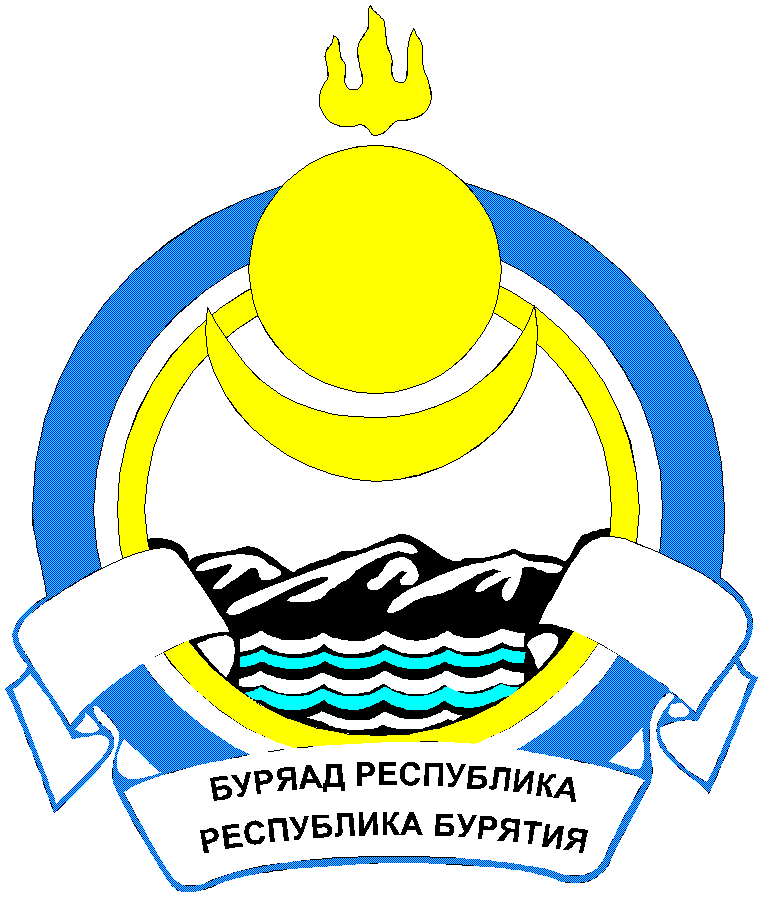 Республика БурятияСОВЕТ ДЕПУТАТОВМУНИЦИПАЛЬНОГО ОБРАЗОВАНИЯСЕЛЬКОЕ ПОСЕЛЕНИЕ «САЯНТУЙСКОЕ»ТАРБАГАТАЙСКОГО РАЙОНАР Е Ш Е Н И Еот «24» января 2018г.	                            № 591                  	           	с. Нижний СаянтуйОб утверждении реестра должностей муниципальной службы в администрацииМО СП «Саянтуйское» в новой редакцииРуководствуясь Федеральным законом от 16.10.2003г. №131-ФЗ «Об общих принципах организации местного самоуправления в Российской Федерации», Федеральным законом от 02.03.2007г. №25-ФЗ «О муниципальной службе в Российской Федерации», Законом Республики Бурятия от 07.09.2007г. №2427-III «О реестре должностей муниципальной службы в Республике Бурятия», Уставом МО СП «Саянтуйское», Совет депутатовРЕШАЕТ:1. Утвердить Реестр должностей муниципальной службы в администрации муниципального образования сельское поселение «Саянтуйское» в новой редакции с 01 января 2018г. (приложение № 01).2. Решение Совета депутатов МО СП «Саянтуйское» №567 от 29.08.2017г. признать утратившим юридическую силу.3.Настоящее решение подлежит официальному опубликованию (обнародованию).Реестр должностей муниципальной службыв Администрации МО СП «Саянтуйское»Высшие должности муниципальной службы-Главные должности муниципальной службыНачальник управленияЗаместитель начальника управленияВедущие должности муниципальной службыНачальник отделаЗаместитель начальника отделаСтаршие должности муниципальной службыГлавный специалистВедущий специалистМладшие должности муниципальной службыСпециалист первого разрядаСпециалист второго разряда Глава МО СП "Саянтуйское" -Председатель Совета депутатовМО СП "Саянтуйское"С.Ю. ШабаршоваПриложение №01 к Решению Совета депутатов МО СП «Саянтуйское» № 591 от «24» января 2018г.